This document covers an irrevocable transfer of the property described below by the Donor(s) to the Cleveland Foundation.  The Foundation is an Ohio public benefit corporation recognized for federal tax purposes as a charity.The gift and any additions to it and all its increments, proceeds, investments, and reinvestments shall comprise a new Fund of the Foundation named as follows:Name of Fund:	While the following information assists the Foundation in working with you, it is your option whether to disclose your advisor(s).Please provide information below on any advisor(s) with whom you work:Donors may recommend to the Foundation grants in aggregate annual amounts according to the spending policy in place at the Cleveland Foundation from time to time.The following provisions govern which Advisors are permitted to recommend grants from the Donor Advised Fund you are establishing.  [Check One]:	The Donor(s) shall be the sole Advisor(s).	The Advisors shall be the Donor(s) and the following individuals:  Please complete one or more sections below to name individual(s) in addition to you who are permitted to recommend grants from your Donor Advised Fund.  *	Concurrent advisor is authorized to recommend, with or in addition to Donor(s), grants during a Donor(s)'s
	lifetime.
**	Successor advisor is authorized to recommend grants following the Donor(s)'s lifetime, or in the event the
	Donor is incapable of doing so.If there are additional Advisors, attach Advisors names and information on Exhibit I.The designation of an Advisor may be revoked only in writing signed by the Donor(s).The Advisor(s) from time to time shall consult with Foundation staff and make recommendations concerning the amounts, timing, and purposes of grants from the Fund.  All recommendations shall be made in documents signed by the (an) Advisor and delivered to the Foundation.  The Foundation shall have no duty to inquire whether the recommendations have the proper authorization by any other Advisor(s).The Foundation may make grants from the Fund as if there were no provision for Advisors:  (i) if and so long as the Advisor(s) from time to time serving fail(s) to make recommendations in a timely manner under the distribution policies of the Foundation; (ii) while no Advisor is serving; and (iii) after all designated Advisors have resigned or otherwise ceased to serve.  In these circumstances, Donor(s) request(s) that grants attributable to the Fund be made for the following purposes of the Foundation [Check Preferences]:Check One	The Foundation may provide the name of the Fund to recipient(s) of grants attributable to the Fund and publish the name(s) of Donor(s) and the Fund in its Annual Report.	The names of the Donor(s) and the name of the Fund shall remain anonymous.Please initial one or both lines, if desired:_____	The Foundation is authorized to use of the name(s) of the Donor(s) and the Fund in publications of or concerning the Foundation, such as newsletters, articles, solicitation brochures, and other materials developed by or for the Foundation's Gift Planning and Donor Relations Team._____	The Foundation may contact Donor(s) to discuss informational or promotional opportunities featuring Donor(s).Type of property contributed:Please provide a detailed description of the property contributed on Exhibit II.Check(s) or wire transfer(s) $ ___________.  Checks should be payable to: The Cleveland Foundation.  Call 216.861.3810 and ask for the Gift Planning Associate for information concerning wire transfers and transfers of securities.The Foundation shall have exclusive control over the investment, reinvestment, and management of assets comprising the Fund.  Donor(s) may express Donor(s) preference for the initial investment option or investment manager for the Fund by completing Exhibit III.  Donor(s) acknowledge(s) that any preference expressed is advisory only and that the Foundation may change, add, or dismiss investment options and investment managers from time to time.  If the Donor(s) do(es) not indicate a preference, the Foundation shall select a TCF Pool, an investment firm, or bank.The Fund is subject to the governing instruments of the Cleveland Foundation, its variance power, and its policies in effect from time to time, including without limitation, policies about the maintenance and duration of a fund.  Grants, expenditures, and fees shall be paid from the Fund in accordance with the spending and other policies and procedures of the Foundation in effect from time to time, including the rule fixing minimum permissible single distributions.The gift described is an irrevocable transfer by and is not refundable to the Donor(s).  Donor(s) has (have) read and understand(s) the publication Guidelines for Establishing a Fund and accept(s) its terms and conditions.Advancement TeamThe Cleveland Foundation1422 Euclid Avenue, Suite 1300, Cleveland, OH  44115Phone:  216.861.3810     Toll Free:  877.554.5054     Fax:  216.861.6754Email:  giftplanning@clevefdn.org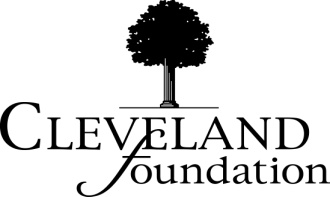 Exhibit IAdditional AdvisorsExhibit IIDetailed Description of Property ContributedExhibit III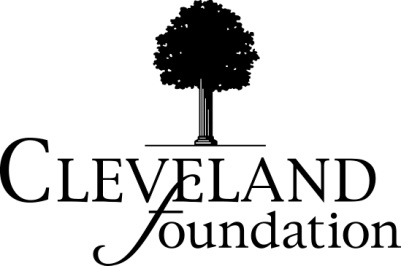 The Cleveland FoundationLifetime Creation of a Donor Advised FundSECTION 1:	Transfer; Name of FundSECTION 2:	Donor InformationDonor 1 Donor 2NameNameMailing AddressMailing AddressCity	State	ZipCity	State	ZipHome Phone NumberHome Phone NumberOther Phone NumberOther Phone NumberEmail AddressEmail AddressCompany NameCompany NameCorrespondence (including periodic statements) should go to [Check One]: Donor 1      Donor 2      BothSECTION 3:	Optional Donor InformationNameNameCompany or Firm NameCompany or Firm NameAddressAddressCity	State	ZipCity	State	ZipPhone Number
(       )Phone Number
(       )  Attorney     CPA     Financial Planner     Other Attorney     CPA     Financial Planner     OtherSECTION 4:	Annual GrantsSECTION 5:	Advisors  Concurrent Advisor*          Successor Advisor**  Concurrent Advisor*          Successor Advisor**NameNameMailing AddressMailing AddressCity	State	ZipCity	State	ZipHome Phone NumberHome Phone NumberOther Phone NumberOther Phone NumberRelationship to Donor(s)Relationship to Donor(s)	Unrestricted Charitable Purposes	Community Development	Economic Development	Arts & Culture	Education	Social Services	Scholarships	HealthSECTION 6:	Disclosures and CommunicationsSECTION 7:	Description of Property Contributed	Cash	Bonds	Other			Stocks	Mutual FundsFor stocks, bonds and other securities, please provide information below:For stocks, bonds and other securities, please provide information below:For stocks, bonds and other securities, please provide information below:Brokerage FirmBrokerage FirmFinancial AdvisorFinancial AdvisorFinancial Advisor's Phone NumberFinancial Advisor's Phone NumberSECTION 8:	Investment ManagementSECTION 8:	Investment ManagementSECTION 8:	Investment ManagementSECTION 9:	Governance of FundSECTION 10:	SignaturesDonor 1 SignatureThe Cleveland FoundationName:		Title:		Date: 	Date: 	Accepted with thanksDonor 2 SignatureDate: 	Preference for Investment Management.  Donor(s) prefer that the investment management for the Fund initially be handled as follows.  If the Donor(s) do(es) not indicate a preference, the Foundation 0  shall select a TCF Pool, an investment firm, or bank.  [Check One]In-house Investment Options: